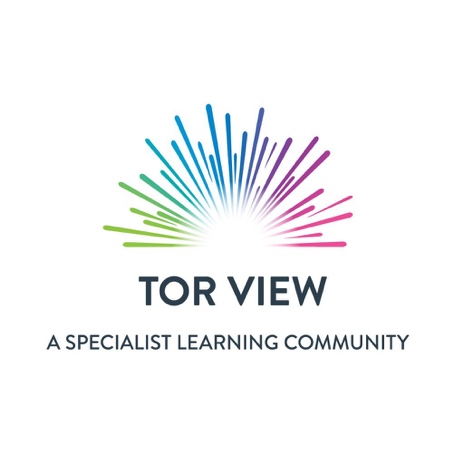 Long Term MappingENGLISH KS4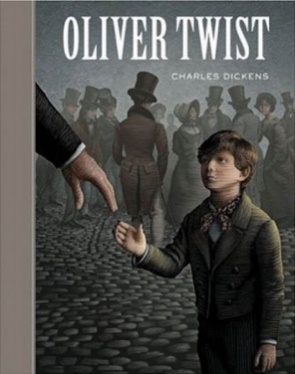 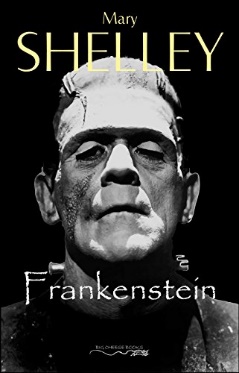 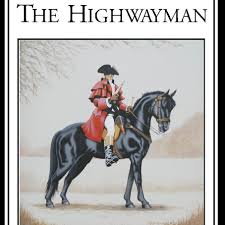 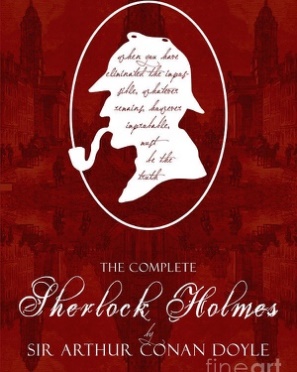 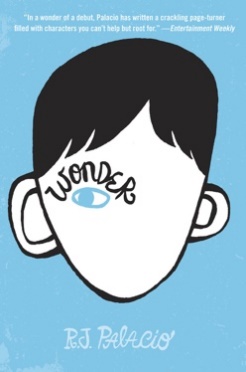 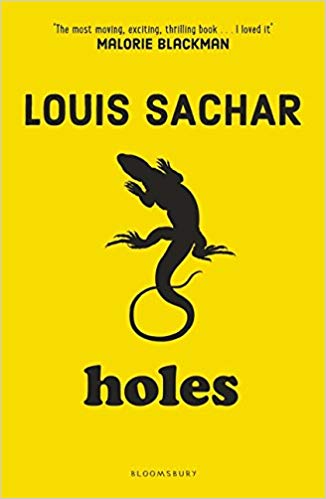 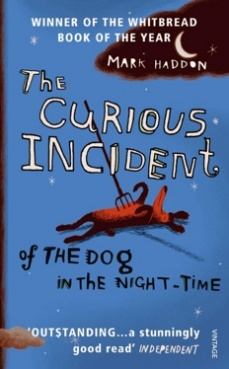 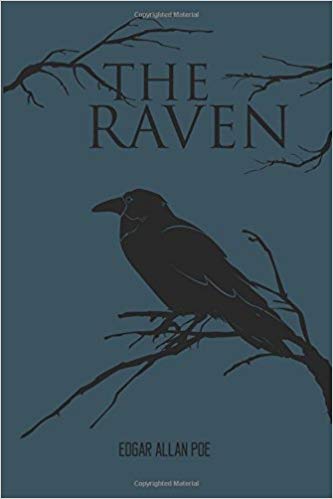 Cycle 1Cycle 2(2023-2024)(2022-2023)Autumn 1CHARLES DICKENSLOVE AND LOSSAutumn 2CHARLES DICKENSLOVE AND LOSSSpring1HORRORADVENTURESpring2HORRORADVENTURESummer 1DISABILITYMYSTERYSummer 2DISABILITYMYSTERYKS4 ENGLISH MEDIUM-TERM PLANNINGKS4 ENGLISH MEDIUM-TERM PLANNINGKS4 ENGLISH MEDIUM-TERM PLANNINGKS4 ENGLISH MEDIUM-TERM PLANNINGKS4 ENGLISH MEDIUM-TERM PLANNINGKS4 ENGLISH MEDIUM-TERM PLANNINGKS4 ENGLISH MEDIUM-TERM PLANNINGKS4 ENGLISH MEDIUM-TERM PLANNINGKS4 ENGLISH MEDIUM-TERM PLANNINGKS4 ENGLISH MEDIUM-TERM PLANNINGKS4 ENGLISH MEDIUM-TERM PLANNINGKS4 ENGLISH MEDIUM-TERM PLANNINGKS4 ENGLISH MEDIUM-TERM PLANNINGKS4 ENGLISH MEDIUM-TERM PLANNINGKS4 ENGLISH MEDIUM-TERM PLANNINGKS4 ENGLISH MEDIUM-TERM PLANNINGKS4 ENGLISH MEDIUM-TERM PLANNINGAspiration for LifeAspiration for LifeAspiration for LifeAspiration for LifeDifferentiated, aspirational targets dependent on pupil needs.Differentiated, aspirational targets dependent on pupil needs.Language for LifeLanguage for LifeExplicit teaching/ exposure to new and know vocabulary.Explicit teaching/ exposure to new and know vocabulary.Explicit teaching/ exposure to new and know vocabulary.Learning for LifeLearning for LifeLearning for LifeOpportunities to develop cross curricular skills e.g. dramaOpportunities to develop cross curricular skills e.g. dramaOpportunities to develop cross curricular skills e.g. dramaCYCLE 1To continuously build on skills and knowledge by providing, through a thematic approach, opportunities for reading, writing, speaking and listening.  Author | novelist | journalist | blogger | marketing & advertising | playwright | teacher | coach | reporter | customer services | broadcasterCHARLES DICKENSCHARLES DICKENSCHARLES DICKENSCHARLES DICKENSHORRORHORRORHORRORHORRORHORRORDISABILITYDISABILITYDISABILITYDISABILITYDISABILITYDISABILITYCYCLE 1To continuously build on skills and knowledge by providing, through a thematic approach, opportunities for reading, writing, speaking and listening.  Author | novelist | journalist | blogger | marketing & advertising | playwright | teacher | coach | reporter | customer services | broadcasterAutumn 17 weeksAutumn 17 weeksAutumn 27 weeksAutumn 27 weeksSpring 16 weeksSpring 16 weeksSpring 16 weeksSpring 26 weeksSpring 26 weeksSummer 15 weeksSummer 15 weeksSummer 15 weeksSummer 27 weeksSummer 27 weeksSummer 27 weeksCYCLE 1To continuously build on skills and knowledge by providing, through a thematic approach, opportunities for reading, writing, speaking and listening.  Author | novelist | journalist | blogger | marketing & advertising | playwright | teacher | coach | reporter | customer services | broadcasterFictionFictionNon - FictionNon - FictionFictionFictionFictionNon-FictionNon-FictionFictionFictionFictionNon-FictionNon-FictionNon-FictionCYCLE 1To continuously build on skills and knowledge by providing, through a thematic approach, opportunities for reading, writing, speaking and listening.  Author | novelist | journalist | blogger | marketing & advertising | playwright | teacher | coach | reporter | customer services | broadcasterFocus on Author: Charles DickensFocus on Author: Charles DickensExpository Writing: Biography linked to Dickens (4 weeks)Expository Writing: Biography linked to Dickens (4 weeks)Creative WritingSensory imagery and suspense.Creative WritingSensory imagery and suspense.Creative WritingSensory imagery and suspense.Diary Writing(4 weeks)Diary Writing(4 weeks)Understanding othersUnderstanding othersUnderstanding othersPersuasive Writing:Campaign (4 weeks)Persuasive Writing:Campaign (4 weeks)Persuasive Writing:Campaign (4 weeks)CYCLE 1To continuously build on skills and knowledge by providing, through a thematic approach, opportunities for reading, writing, speaking and listening.  Author | novelist | journalist | blogger | marketing & advertising | playwright | teacher | coach | reporter | customer services | broadcasterFocus on Author: Charles DickensFocus on Author: Charles DickensPoetryPoetryCreative WritingSensory imagery and suspense.Creative WritingSensory imagery and suspense.Creative WritingSensory imagery and suspense.PoetryPoetryUnderstanding othersUnderstanding othersUnderstanding othersPoetryPoetryPoetryCYCLE 1To continuously build on skills and knowledge by providing, through a thematic approach, opportunities for reading, writing, speaking and listening.  Author | novelist | journalist | blogger | marketing & advertising | playwright | teacher | coach | reporter | customer services | broadcasterFocus on Author: Charles DickensFocus on Author: Charles DickensInjustice: Personification & Metaphor (3 weeks)Injustice: Personification & Metaphor (3 weeks)Creative WritingSensory imagery and suspense.Creative WritingSensory imagery and suspense.Creative WritingSensory imagery and suspense.Repetition & Onomatopoeia (2 weeks)Repetition & Onomatopoeia (2 weeks)Understanding othersUnderstanding othersUnderstanding othersSimile (3 weeks)Simile (3 weeks)Simile (3 weeks)CYCLE 1To continuously build on skills and knowledge by providing, through a thematic approach, opportunities for reading, writing, speaking and listening.  Author | novelist | journalist | blogger | marketing & advertising | playwright | teacher | coach | reporter | customer services | broadcasterSUGGESTED TEXTSSUGGESTED TEXTSSUGGESTED TEXTSSUGGESTED TEXTSSUGGESTED TEXTSSUGGESTED TEXTSSUGGESTED TEXTSSUGGESTED TEXTSSUGGESTED TEXTSSUGGESTED TEXTSSUGGESTED TEXTSSUGGESTED TEXTSSUGGESTED TEXTSSUGGESTED TEXTSSUGGESTED TEXTSCYCLE 1To continuously build on skills and knowledge by providing, through a thematic approach, opportunities for reading, writing, speaking and listening.  Author | novelist | journalist | blogger | marketing & advertising | playwright | teacher | coach | reporter | customer services | broadcasterA Christmas CarolOliverGreat Expectation(Charles Dickens)A Christmas CarolOliverGreat Expectation(Charles Dickens)The Ballad of the Landlord (Langston Hughes)Harriet Beecher Stowe(Paul Dunbar)Tableau(Countee Cullen)The Ballad of the Landlord (Langston Hughes)Harriet Beecher Stowe(Paul Dunbar)Tableau(Countee Cullen)Frankenstein(Mary Shelly)Clay(David Almond)The Women in Black(Susan Hill)The Tell-Tale Heart(Edgar Allen Poe)Frankenstein(Mary Shelly)Clay(David Almond)The Women in Black(Susan Hill)The Tell-Tale Heart(Edgar Allen Poe)Frankenstein(Mary Shelly)Clay(David Almond)The Women in Black(Susan Hill)The Tell-Tale Heart(Edgar Allen Poe)The Raven(Edgar Allen Poe)Omens(Cecelia Llompart)All Hallows’ Eve(Dorothea Tanning)The Raven(Edgar Allen Poe)Omens(Cecelia Llompart)All Hallows’ Eve(Dorothea Tanning)Wonder(R.J. Palacio)The Curious Incident of the Dog in the Night-Time(Mark Haddon)Wonder(R.J. Palacio)The Curious Incident of the Dog in the Night-Time(Mark Haddon)Wonder(R.J. Palacio)The Curious Incident of the Dog in the Night-Time(Mark Haddon)When You Pass Me On The Street(R.Cantrell)When You Pass Me On The Street(R.Cantrell)When You Pass Me On The Street(R.Cantrell)CYCLE 1To continuously build on skills and knowledge by providing, through a thematic approach, opportunities for reading, writing, speaking and listening.  Author | novelist | journalist | blogger | marketing & advertising | playwright | teacher | coach | reporter | customer services | broadcasterVOCABULARY | GRAMMARVOCABULARY | GRAMMARVOCABULARY | GRAMMARVOCABULARY | GRAMMARVOCABULARY | GRAMMARVOCABULARY | GRAMMARVOCABULARY | GRAMMARVOCABULARY | GRAMMARVOCABULARY | GRAMMARVOCABULARY | GRAMMARVOCABULARY | GRAMMARVOCABULARY | GRAMMARVOCABULARY | GRAMMARVOCABULARY | GRAMMARVOCABULARY | GRAMMARCYCLE 1To continuously build on skills and knowledge by providing, through a thematic approach, opportunities for reading, writing, speaking and listening.  Author | novelist | journalist | blogger | marketing & advertising | playwright | teacher | coach | reporter | customer services | broadcasterpoor/povertyindustrial/industrialisationconsequenceDickensianHeadlinearticlecaptionpictureauthorAdjectives (WS)Capital Letters/Full StopsPronouns (SS)poor/povertyindustrial/industrialisationconsequenceDickensianHeadlinearticlecaptionpictureauthorAdjectives (WS)Capital Letters/Full StopsPronouns (SS)Past tense (TS)3rd Person (SS)biographyeventssimile timelineInjusticepersonificationmetaphorinterference+ vocabulary that arises from the text coveredPast tense (TS)3rd Person (SS)biographyeventssimile timelineInjusticepersonificationmetaphorinterference+ vocabulary that arises from the text coveredSimple sentences (SS)Lists (TS)Complex sentences (SS)comma (P)sensemoodfearsuspensetensioncliff-hanger+ vocabulary that arises from the text coveredSimple sentences (SS)Lists (TS)Complex sentences (SS)comma (P)sensemoodfearsuspensetensioncliff-hanger+ vocabulary that arises from the text coveredSimple sentences (SS)Lists (TS)Complex sentences (SS)comma (P)sensemoodfearsuspensetensioncliff-hanger+ vocabulary that arises from the text coveredDear Diary (TS)Past Tense (TS)Repetition (TS)Time Adverbials (SS)1st Person (SS)Onomatopoeia (SS)scarybleakghastlyomenDear Diary (TS)Past Tense (TS)Repetition (TS)Time Adverbials (SS)1st Person (SS)Onomatopoeia (SS)scarybleakghastlyomendisabilityextraordinaryAutismliessyndromeslander+ vocabulary that arises from the text coveredChronological Order (TS)conjunctions (SS)disabilityextraordinaryAutismliessyndromeslander+ vocabulary that arises from the text coveredChronological Order (TS)conjunctions (SS)disabilityextraordinaryAutismliessyndromeslander+ vocabulary that arises from the text coveredChronological Order (TS)conjunctions (SS)Present tense (TS)comparative/superlative (WS)exaggeration (TS)summary (TS)avoidstaremerelyoptdisgustPresent tense (TS)comparative/superlative (WS)exaggeration (TS)summary (TS)avoidstaremerelyoptdisgustPresent tense (TS)comparative/superlative (WS)exaggeration (TS)summary (TS)avoidstaremerelyoptdisgustCYCLE 1To continuously build on skills and knowledge by providing, through a thematic approach, opportunities for reading, writing, speaking and listening.  Author | novelist | journalist | blogger | marketing & advertising | playwright | teacher | coach | reporter | customer services | broadcasterSUGGESTED STIMULUS VISITS SUGGESTED STIMULUS VISITS SUGGESTED STIMULUS VISITS SUGGESTED STIMULUS VISITS SUGGESTED STIMULUS VISITS SUGGESTED STIMULUS VISITS SUGGESTED STIMULUS VISITS SUGGESTED STIMULUS VISITS SUGGESTED STIMULUS VISITS SUGGESTED STIMULUS VISITS SUGGESTED STIMULUS VISITS SUGGESTED STIMULUS VISITS SUGGESTED STIMULUS VISITS SUGGESTED STIMULUS VISITS SUGGESTED STIMULUS VISITS CYCLE 1To continuously build on skills and knowledge by providing, through a thematic approach, opportunities for reading, writing, speaking and listening.  Author | novelist | journalist | blogger | marketing & advertising | playwright | teacher | coach | reporter | customer services | broadcasterWigan pier Helmshore textile museum Manchester library Whittaker park Temperance Bar – Rawtenstall Corn exchange Travelling productions/Theatre visits Victorian workshop Wigan pier Helmshore textile museum Manchester library Whittaker park Temperance Bar – Rawtenstall Corn exchange Travelling productions/Theatre visits Victorian workshop Wigan pier Helmshore textile museum Manchester library Whittaker park Temperance Bar – Rawtenstall Corn exchange Travelling productions/Theatre visits Victorian workshop Wigan pier Helmshore textile museum Manchester library Whittaker park Temperance Bar – Rawtenstall Corn exchange Travelling productions/Theatre visits Victorian workshop Lytham Windmills Bolton Abbey Astley Hall Speke Hall Lytham Windmills Bolton Abbey Astley Hall Speke Hall Bolton Abbey Pendle Hill Rawtenstall cemetery Lancaster castle Clitheroe Castle Bolton Abbey Pendle Hill Rawtenstall cemetery Lancaster castle Clitheroe Castle Bolton Abbey Pendle Hill Rawtenstall cemetery Lancaster castle Clitheroe Castle Bolton Abbey Pendle Hill Rawtenstall cemetery Lancaster castle Clitheroe Castle Disability representation speakers – past pupils, charity, campaigners Disability representation speakers – past pupils, charity, campaigners Disability representation speakers – past pupils, charity, campaigners Charity speaker visits Council representatives Charity speaker visits Council representatives CYCLE 1To continuously build on skills and knowledge by providing, through a thematic approach, opportunities for reading, writing, speaking and listening.  Author | novelist | journalist | blogger | marketing & advertising | playwright | teacher | coach | reporter | customer services | broadcasterSUGGESTED IMPLEMENTATIONSUGGESTED IMPLEMENTATIONSUGGESTED IMPLEMENTATIONSUGGESTED IMPLEMENTATIONSUGGESTED IMPLEMENTATIONSUGGESTED IMPLEMENTATIONSUGGESTED IMPLEMENTATIONSUGGESTED IMPLEMENTATIONSUGGESTED IMPLEMENTATIONSUGGESTED IMPLEMENTATIONSUGGESTED IMPLEMENTATIONSUGGESTED IMPLEMENTATIONSUGGESTED IMPLEMENTATIONSUGGESTED IMPLEMENTATIONSUGGESTED IMPLEMENTATIONCYCLE 1To continuously build on skills and knowledge by providing, through a thematic approach, opportunities for reading, writing, speaking and listening.  Author | novelist | journalist | blogger | marketing & advertising | playwright | teacher | coach | reporter | customer services | broadcasterWeek 1: Main characters + comparison (R)Week 2: Main events + comparison (R + W)Week 3: Newspaper of events (R + W)Week 4: RecountWeek 6: Role Play characters.Week 7: Assessment.Week 1: Main characters + comparison (R)Week 2: Main events + comparison (R + W)Week 3: Newspaper of events (R + W)Week 4: RecountWeek 6: Role Play characters.Week 7: Assessment.Week 1: Ebenezer Profile (R) Week 2: Events & themes (R)Week 3: Biography Features (R)Week 4: Biography Writing: Ebenezer (R + W)Week 5: Poem study.Week 6: Poetry features.Week 7: Poetry writing.Week 1: Ebenezer Profile (R) Week 2: Events & themes (R)Week 3: Biography Features (R)Week 4: Biography Writing: Ebenezer (R + W)Week 5: Poem study.Week 6: Poetry features.Week 7: Poetry writing.Week 1: Book cover analysis (R)Week 2: Predictions (R) & sensory description (W)Week 3: Setting analysis & suspense (R + W)Week 4: Main eventsWeek 5: Recount with alternative events. (W)Week 1: Book cover analysis (R)Week 2: Predictions (R) & sensory description (W)Week 3: Setting analysis & suspense (R + W)Week 4: Main eventsWeek 5: Recount with alternative events. (W)Week 1: Book cover analysis (R)Week 2: Predictions (R) & sensory description (W)Week 3: Setting analysis & suspense (R + W)Week 4: Main eventsWeek 5: Recount with alternative events. (W)Week 1: Recount text. (R)Week 2: Diary Features & structure. (R)Week 3: Diary writing informed from the text (W)Week 4: Diary Writing (W)Week 5: Poetry features (R)Week 6: Poetry writing (repetition & onomatopoeia)Week 1: Recount text. (R)Week 2: Diary Features & structure. (R)Week 3: Diary writing informed from the text (W)Week 4: Diary Writing (W)Week 5: Poetry features (R)Week 6: Poetry writing (repetition & onomatopoeia)Week 1: About the author (R)Week 2: Book cover analysis & predictions (R)Week 3: Main events (R)Week 4: Sequencing events (R + W)Week 5: Recount.Week 6: AssessmentWeek 1: About the author (R)Week 2: Book cover analysis & predictions (R)Week 3: Main events (R)Week 4: Sequencing events (R + W)Week 5: Recount.Week 6: AssessmentWeek 1: About the author (R)Week 2: Book cover analysis & predictions (R)Week 3: Main events (R)Week 4: Sequencing events (R + W)Week 5: Recount.Week 6: AssessmentWeek 1: Campaign texts (R) Week 2: Persuasive writing features (W)Week 3: Debate Role Play (S+L)Week 4: Campaign writing (W)Week 5: Poem study (R)Week 6: Simile. Week 7: Poetry writing (W)Week 1: Campaign texts (R) Week 2: Persuasive writing features (W)Week 3: Debate Role Play (S+L)Week 4: Campaign writing (W)Week 5: Poem study (R)Week 6: Simile. Week 7: Poetry writing (W)Week 1: Campaign texts (R) Week 2: Persuasive writing features (W)Week 3: Debate Role Play (S+L)Week 4: Campaign writing (W)Week 5: Poem study (R)Week 6: Simile. Week 7: Poetry writing (W)CYCLE 1INTENTCAREERSWeek 1: Main characters + comparison (R)Week 2: Main events + comparison (R + W)Week 3: Newspaper of events (R + W)Week 4: RecountWeek 6: Role Play characters.Week 7: Assessment.Week 1: Main characters + comparison (R)Week 2: Main events + comparison (R + W)Week 3: Newspaper of events (R + W)Week 4: RecountWeek 6: Role Play characters.Week 7: Assessment.Week 1: Ebenezer Profile (R) Week 2: Events & themes (R)Week 3: Biography Features (R)Week 4: Biography Writing: Ebenezer (R + W)Week 5: Poem study.Week 6: Poetry features.Week 7: Poetry writing.Week 1: Ebenezer Profile (R) Week 2: Events & themes (R)Week 3: Biography Features (R)Week 4: Biography Writing: Ebenezer (R + W)Week 5: Poem study.Week 6: Poetry features.Week 7: Poetry writing.Week 1: Book cover analysis (R)Week 2: Predictions (R) & sensory description (W)Week 3: Setting analysis & suspense (R + W)Week 4: Main eventsWeek 5: Recount with alternative events. (W)Week 1: Book cover analysis (R)Week 2: Predictions (R) & sensory description (W)Week 3: Setting analysis & suspense (R + W)Week 4: Main eventsWeek 5: Recount with alternative events. (W)Week 1: Book cover analysis (R)Week 2: Predictions (R) & sensory description (W)Week 3: Setting analysis & suspense (R + W)Week 4: Main eventsWeek 5: Recount with alternative events. (W)Week 1: Recount text. (R)Week 2: Diary Features & structure. (R)Week 3: Diary writing informed from the text (W)Week 4: Diary Writing (W)Week 5: Poetry features (R)Week 6: Poetry writing (repetition & onomatopoeia)Week 1: Recount text. (R)Week 2: Diary Features & structure. (R)Week 3: Diary writing informed from the text (W)Week 4: Diary Writing (W)Week 5: Poetry features (R)Week 6: Poetry writing (repetition & onomatopoeia)Week 1: About the author (R)Week 2: Book cover analysis & predictions (R)Week 3: Main events (R)Week 4: Sequencing events (R + W)Week 5: Recount.Week 6: AssessmentWeek 1: About the author (R)Week 2: Book cover analysis & predictions (R)Week 3: Main events (R)Week 4: Sequencing events (R + W)Week 5: Recount.Week 6: AssessmentWeek 1: About the author (R)Week 2: Book cover analysis & predictions (R)Week 3: Main events (R)Week 4: Sequencing events (R + W)Week 5: Recount.Week 6: AssessmentWeek 1: Campaign texts (R) Week 2: Persuasive writing features (W)Week 3: Debate Role Play (S+L)Week 4: Campaign writing (W)Week 5: Poem study (R)Week 6: Simile. Week 7: Poetry writing (W)Week 1: Campaign texts (R) Week 2: Persuasive writing features (W)Week 3: Debate Role Play (S+L)Week 4: Campaign writing (W)Week 5: Poem study (R)Week 6: Simile. Week 7: Poetry writing (W)Week 1: Campaign texts (R) Week 2: Persuasive writing features (W)Week 3: Debate Role Play (S+L)Week 4: Campaign writing (W)Week 5: Poem study (R)Week 6: Simile. Week 7: Poetry writing (W)KS4 ENGLISH MEDIUM-TERM PLANNINGKS4 ENGLISH MEDIUM-TERM PLANNINGKS4 ENGLISH MEDIUM-TERM PLANNINGKS4 ENGLISH MEDIUM-TERM PLANNINGKS4 ENGLISH MEDIUM-TERM PLANNINGKS4 ENGLISH MEDIUM-TERM PLANNINGKS4 ENGLISH MEDIUM-TERM PLANNINGKS4 ENGLISH MEDIUM-TERM PLANNINGKS4 ENGLISH MEDIUM-TERM PLANNINGKS4 ENGLISH MEDIUM-TERM PLANNINGKS4 ENGLISH MEDIUM-TERM PLANNINGKS4 ENGLISH MEDIUM-TERM PLANNINGKS4 ENGLISH MEDIUM-TERM PLANNINGKS4 ENGLISH MEDIUM-TERM PLANNINGKS4 ENGLISH MEDIUM-TERM PLANNINGKS4 ENGLISH MEDIUM-TERM PLANNINGKS4 ENGLISH MEDIUM-TERM PLANNINGKS4 ENGLISH MEDIUM-TERM PLANNINGKS4 ENGLISH MEDIUM-TERM PLANNINGAspiration for LifeAspiration for LifeAspiration for LifeAspiration for LifeDifferentiated, aspirational targets dependent on pupil needs.Differentiated, aspirational targets dependent on pupil needs.Differentiated, aspirational targets dependent on pupil needs.Language for LifeLanguage for LifeLanguage for LifeExplicit teaching/ exposure to new and know vocabulary.Explicit teaching/ exposure to new and know vocabulary.Explicit teaching/ exposure to new and know vocabulary.Learning for LifeLearning for LifeLearning for LifeOpportunities to develop cross curricular skills e.g. dramaOpportunities to develop cross curricular skills e.g. dramaOpportunities to develop cross curricular skills e.g. dramaCYCLE 1To continuously build on skills and knowledge by providing, through a thematic approach, opportunities for reading, writing, speaking and listening.  Author | novelist | journalist | blogger | marketing & advertising | playwright | teacher | coach | reporter | customer services | broadcasterLOVE & LOSSLOVE & LOSSLOVE & LOSSLOVE & LOSSLOVE & LOSSLOVE & LOSSADVENTUREADVENTUREADVENTUREADVENTUREADVENTUREADVENTUREMYSTERYMYSTERYMYSTERYMYSTERYMYSTERYCYCLE 1To continuously build on skills and knowledge by providing, through a thematic approach, opportunities for reading, writing, speaking and listening.  Author | novelist | journalist | blogger | marketing & advertising | playwright | teacher | coach | reporter | customer services | broadcasterAutumn 17 weeksAutumn 17 weeksAutumn 17 weeksAutumn 27 weeksAutumn 27 weeksAutumn 27 weeksSpring 16 weeksSpring 16 weeksSpring 16 weeksSpring 26 weeksSpring 26 weeksSpring 26 weeksSummer 15 weeksSummer 15 weeksSummer 15 weeksSummer 27 weeksSummer 27 weeksCYCLE 1To continuously build on skills and knowledge by providing, through a thematic approach, opportunities for reading, writing, speaking and listening.  Author | novelist | journalist | blogger | marketing & advertising | playwright | teacher | coach | reporter | customer services | broadcasterShakespeareShakespeareShakespeareNon - FictionNon - FictionNon - FictionFictionFictionFictionNon-Fiction/FictionNon-Fiction/FictionNon-Fiction/FictionFictionFictionFictionNon-FictionNon-FictionCYCLE 1To continuously build on skills and knowledge by providing, through a thematic approach, opportunities for reading, writing, speaking and listening.  Author | novelist | journalist | blogger | marketing & advertising | playwright | teacher | coach | reporter | customer services | broadcasterLinear Narrative: Presenting the events of a story in the order which they happen. Viewpoint Narrative: Express the points of view or subjective personal experience of a character. Linear Narrative: Presenting the events of a story in the order which they happen. Viewpoint Narrative: Express the points of view or subjective personal experience of a character. Linear Narrative: Presenting the events of a story in the order which they happen. Viewpoint Narrative: Express the points of view or subjective personal experience of a character. Descriptive Writing: love letters/postcards(4 weeks)Descriptive Writing: love letters/postcards(4 weeks)Descriptive Writing: love letters/postcards(4 weeks)Creative WritingSensory imagery: SettingCreative WritingSensory imagery: SettingCreative WritingSensory imagery: SettingReports & Instructions(4 weeks)Reports & Instructions(4 weeks)Reports & Instructions(4 weeks)Focus on Author: Sir Arthur Conan Doyle Creative WritingSensory imagery: plotFocus on Author: Sir Arthur Conan Doyle Creative WritingSensory imagery: plotFocus on Author: Sir Arthur Conan Doyle Creative WritingSensory imagery: plotCommentaries & News Reports (4 weeks)Commentaries & News Reports (4 weeks)CYCLE 1To continuously build on skills and knowledge by providing, through a thematic approach, opportunities for reading, writing, speaking and listening.  Author | novelist | journalist | blogger | marketing & advertising | playwright | teacher | coach | reporter | customer services | broadcasterLinear Narrative: Presenting the events of a story in the order which they happen. Viewpoint Narrative: Express the points of view or subjective personal experience of a character. Linear Narrative: Presenting the events of a story in the order which they happen. Viewpoint Narrative: Express the points of view or subjective personal experience of a character. Linear Narrative: Presenting the events of a story in the order which they happen. Viewpoint Narrative: Express the points of view or subjective personal experience of a character. PoetryPoetryPoetryCreative WritingSensory imagery: SettingCreative WritingSensory imagery: SettingCreative WritingSensory imagery: SettingCautionary PoetryCautionary PoetryCautionary PoetryFocus on Author: Sir Arthur Conan Doyle Creative WritingSensory imagery: plotFocus on Author: Sir Arthur Conan Doyle Creative WritingSensory imagery: plotFocus on Author: Sir Arthur Conan Doyle Creative WritingSensory imagery: plotPoetryPoetryCYCLE 1To continuously build on skills and knowledge by providing, through a thematic approach, opportunities for reading, writing, speaking and listening.  Author | novelist | journalist | blogger | marketing & advertising | playwright | teacher | coach | reporter | customer services | broadcasterLinear Narrative: Presenting the events of a story in the order which they happen. Viewpoint Narrative: Express the points of view or subjective personal experience of a character. Linear Narrative: Presenting the events of a story in the order which they happen. Viewpoint Narrative: Express the points of view or subjective personal experience of a character. Linear Narrative: Presenting the events of a story in the order which they happen. Viewpoint Narrative: Express the points of view or subjective personal experience of a character. Imagery & hyperbole (3 weeks)Imagery & hyperbole (3 weeks)Imagery & hyperbole (3 weeks)Creative WritingSensory imagery: SettingCreative WritingSensory imagery: SettingCreative WritingSensory imagery: SettingRhyme (2 weeks)Rhyme (2 weeks)Rhyme (2 weeks)Focus on Author: Sir Arthur Conan Doyle Creative WritingSensory imagery: plotFocus on Author: Sir Arthur Conan Doyle Creative WritingSensory imagery: plotFocus on Author: Sir Arthur Conan Doyle Creative WritingSensory imagery: plotRepetition & Alliteration (3 weeks)Repetition & Alliteration (3 weeks)CYCLE 1To continuously build on skills and knowledge by providing, through a thematic approach, opportunities for reading, writing, speaking and listening.  Author | novelist | journalist | blogger | marketing & advertising | playwright | teacher | coach | reporter | customer services | broadcasterSUGGESTED TEXTSSUGGESTED TEXTSSUGGESTED TEXTSSUGGESTED TEXTSSUGGESTED TEXTSSUGGESTED TEXTSSUGGESTED TEXTSSUGGESTED TEXTSSUGGESTED TEXTSSUGGESTED TEXTSSUGGESTED TEXTSSUGGESTED TEXTSSUGGESTED TEXTSSUGGESTED TEXTSSUGGESTED TEXTSSUGGESTED TEXTSSUGGESTED TEXTSCYCLE 1To continuously build on skills and knowledge by providing, through a thematic approach, opportunities for reading, writing, speaking and listening.  Author | novelist | journalist | blogger | marketing & advertising | playwright | teacher | coach | reporter | customer services | broadcasterRomeo & Juliet(William Shakespeare)Romeo & Juliet(William Shakespeare)Romeo & Juliet(William Shakespeare)Captain Corelli’s Mandolin(Louis de Bernieres)I Wanna Be Yours(John Cooper Clarke)Mid-Term Break(Seamus Heaney)Captain Corelli’s Mandolin(Louis de Bernieres)I Wanna Be Yours(John Cooper Clarke)Mid-Term Break(Seamus Heaney)Captain Corelli’s Mandolin(Louis de Bernieres)I Wanna Be Yours(John Cooper Clarke)Mid-Term Break(Seamus Heaney)Holes(Louis Sacher)Into Thin Air(Jon Krakauer)Lord of the Flies(William Golding)Holes(Louis Sacher)Into Thin Air(Jon Krakauer)Lord of the Flies(William Golding)Holes(Louis Sacher)Into Thin Air(Jon Krakauer)Lord of the Flies(William Golding)More Beasts (for Worse Children)The Modern TravellerCautionary Tales for Children(Hilaire Belloc)More Beasts (for Worse Children)The Modern TravellerCautionary Tales for Children(Hilaire Belloc)More Beasts (for Worse Children)The Modern TravellerCautionary Tales for Children(Hilaire Belloc)Sherlock Holmes(Sir Arthur Conan Doyle)The Green Mile(Stephen King)Sherlock Holmes(Sir Arthur Conan Doyle)The Green Mile(Stephen King)Sherlock Holmes(Sir Arthur Conan Doyle)The Green Mile(Stephen King)The Highway Man(Alfred Noyes)Night Mail(W.H. Auden)The Highway Man(Alfred Noyes)Night Mail(W.H. Auden)CYCLE 1To continuously build on skills and knowledge by providing, through a thematic approach, opportunities for reading, writing, speaking and listening.  Author | novelist | journalist | blogger | marketing & advertising | playwright | teacher | coach | reporter | customer services | broadcasterVOCABULARY | GRAMMARVOCABULARY | GRAMMARVOCABULARY | GRAMMARVOCABULARY | GRAMMARVOCABULARY | GRAMMARVOCABULARY | GRAMMARVOCABULARY | GRAMMARVOCABULARY | GRAMMARVOCABULARY | GRAMMARVOCABULARY | GRAMMARVOCABULARY | GRAMMARVOCABULARY | GRAMMARVOCABULARY | GRAMMARVOCABULARY | GRAMMARVOCABULARY | GRAMMARVOCABULARY | GRAMMARVOCABULARY | GRAMMARCYCLE 1To continuously build on skills and knowledge by providing, through a thematic approach, opportunities for reading, writing, speaking and listening.  Author | novelist | journalist | blogger | marketing & advertising | playwright | teacher | coach | reporter | customer services | broadcasterSequencing sentences (TS)Verbs in present & past tense Paragraphs (TS)Pronouns for 1st Person (TS)Linking paragraphs using adverbials (TS)+ vocabulary that arises from the text coveredSequencing sentences (TS)Verbs in present & past tense Paragraphs (TS)Pronouns for 1st Person (TS)Linking paragraphs using adverbials (TS)+ vocabulary that arises from the text coveredSequencing sentences (TS)Verbs in present & past tense Paragraphs (TS)Pronouns for 1st Person (TS)Linking paragraphs using adverbials (TS)+ vocabulary that arises from the text coveredUse of ‘and’ (SS)Adjectives -suffixes (WS)Nouns -prefixes (WS)Time (Conjunctions, adverbs & prepositions) (SS)Headings & Subheadings (TS)address+ vocabulary that arises from the text coveredUse of ‘and’ (SS)Adjectives -suffixes (WS)Nouns -prefixes (WS)Time (Conjunctions, adverbs & prepositions) (SS)Headings & Subheadings (TS)address+ vocabulary that arises from the text coveredUse of ‘and’ (SS)Adjectives -suffixes (WS)Nouns -prefixes (WS)Time (Conjunctions, adverbs & prepositions) (SS)Headings & Subheadings (TS)address+ vocabulary that arises from the text coveredWord Families (WS)Punctuationsettingplacebackgroundsensesenvironmentatmosphere+ vocabulary that arises from the text coveredWord Families (WS)Punctuationsettingplacebackgroundsensesenvironmentatmosphere+ vocabulary that arises from the text coveredWord Families (WS)Punctuationsettingplacebackgroundsensesenvironmentatmosphere+ vocabulary that arises from the text coveredSentence Forms (SS)Co-ordination (SS)clauses (SS)modal verbs (SS)recipedirectionsGame instructionsrulesadviceexpectationsSentence Forms (SS)Co-ordination (SS)clauses (SS)modal verbs (SS)recipedirectionsGame instructionsrulesadviceexpectationsSentence Forms (SS)Co-ordination (SS)clauses (SS)modal verbs (SS)recipedirectionsGame instructionsrulesadviceexpectationsSequencing Sentences (TS)verbs (suffixes)Organisation of paragraphsFronted adverbials (SS)beginningmiddle endingconflictresolution+ vocabulary that arises from the text coveredSequencing Sentences (TS)verbs (suffixes)Organisation of paragraphsFronted adverbials (SS)beginningmiddle endingconflictresolution+ vocabulary that arises from the text coveredSequencing Sentences (TS)verbs (suffixes)Organisation of paragraphsFronted adverbials (SS)beginningmiddle endingconflictresolution+ vocabulary that arises from the text coveredTenses (TS)Nouns & Adjectives (WS)Verb inflections (WS)3rd Person (SS)cohesion (TS)newspaperjournalismarticlemediatabloidTenses (TS)Nouns & Adjectives (WS)Verb inflections (WS)3rd Person (SS)cohesion (TS)newspaperjournalismarticlemediatabloidCYCLE 1To continuously build on skills and knowledge by providing, through a thematic approach, opportunities for reading, writing, speaking and listening.  Author | novelist | journalist | blogger | marketing & advertising | playwright | teacher | coach | reporter | customer services | broadcasterSUGGESTED STIMULUS VISITS SUGGESTED STIMULUS VISITS SUGGESTED STIMULUS VISITS SUGGESTED STIMULUS VISITS SUGGESTED STIMULUS VISITS SUGGESTED STIMULUS VISITS SUGGESTED STIMULUS VISITS SUGGESTED STIMULUS VISITS SUGGESTED STIMULUS VISITS SUGGESTED STIMULUS VISITS SUGGESTED STIMULUS VISITS SUGGESTED STIMULUS VISITS SUGGESTED STIMULUS VISITS SUGGESTED STIMULUS VISITS SUGGESTED STIMULUS VISITS SUGGESTED STIMULUS VISITS SUGGESTED STIMULUS VISITS CYCLE 1To continuously build on skills and knowledge by providing, through a thematic approach, opportunities for reading, writing, speaking and listening.  Author | novelist | journalist | blogger | marketing & advertising | playwright | teacher | coach | reporter | customer services | broadcasterTheatre visit Cinema Visit Visiting theatre company Theatre visit Cinema Visit Visiting theatre company Southport beach Chill factore Rossendale Ski Slope Southport beach Chill factore Rossendale Ski Slope Southport beach Chill factore Rossendale Ski Slope Stoneyhurst College Stoneyhurst College Stoneyhurst College Local sorting office Post Office Lancashire east railway Local sorting office Post Office Lancashire east railway Local sorting office Post Office Lancashire east railway CYCLE 1To continuously build on skills and knowledge by providing, through a thematic approach, opportunities for reading, writing, speaking and listening.  Author | novelist | journalist | blogger | marketing & advertising | playwright | teacher | coach | reporter | customer services | broadcasterSUGGESTED IMPLEMENTATIONSUGGESTED IMPLEMENTATIONSUGGESTED IMPLEMENTATIONSUGGESTED IMPLEMENTATIONSUGGESTED IMPLEMENTATIONSUGGESTED IMPLEMENTATIONSUGGESTED IMPLEMENTATIONSUGGESTED IMPLEMENTATIONSUGGESTED IMPLEMENTATIONSUGGESTED IMPLEMENTATIONSUGGESTED IMPLEMENTATIONSUGGESTED IMPLEMENTATIONSUGGESTED IMPLEMENTATIONSUGGESTED IMPLEMENTATIONSUGGESTED IMPLEMENTATIONSUGGESTED IMPLEMENTATIONSUGGESTED IMPLEMENTATIONCYCLE 1To continuously build on skills and knowledge by providing, through a thematic approach, opportunities for reading, writing, speaking and listening.  Author | novelist | journalist | blogger | marketing & advertising | playwright | teacher | coach | reporter | customer services | broadcasterWeek 1: Main characters + plot summary (R)Week 2: Main events sequencing (R + W)Week 3: Main Events (R + W)Week 4: RecountWeek 6: Recount from Character perspective.Week 7: Independent write. Week 1: Main characters + plot summary (R)Week 2: Main events sequencing (R + W)Week 3: Main Events (R + W)Week 4: RecountWeek 6: Recount from Character perspective.Week 7: Independent write. Week 1: Main characters + plot summary (R)Week 2: Main events sequencing (R + W)Week 3: Main Events (R + W)Week 4: RecountWeek 6: Recount from Character perspective.Week 7: Independent write. Week 1: Letter/postcards (R)Week 2: Features (W)Week 3: Text examples and comparison.Week 4: Plan and write letter/post card. Week 5: Poem study.Week 6: Poetry features.Week 7: Poetry writing.Week 1: Letter/postcards (R)Week 2: Features (W)Week 3: Text examples and comparison.Week 4: Plan and write letter/post card. Week 5: Poem study.Week 6: Poetry features.Week 7: Poetry writing.Week 1: Letter/postcards (R)Week 2: Features (W)Week 3: Text examples and comparison.Week 4: Plan and write letter/post card. Week 5: Poem study.Week 6: Poetry features.Week 7: Poetry writing.Week 1: Book cover analysis (R)Week 2: Predictions (R) & sensory description (W)Week 3: Setting analysis (R + W)Week 4: Main events.Week 5: Recount with alternative setting. (W)Week 1: Book cover analysis (R)Week 2: Predictions (R) & sensory description (W)Week 3: Setting analysis (R + W)Week 4: Main events.Week 5: Recount with alternative setting. (W)Week 1: Book cover analysis (R)Week 2: Predictions (R) & sensory description (W)Week 3: Setting analysis (R + W)Week 4: Main events.Week 5: Recount with alternative setting. (W)Week 1: Reports/instructions (R)Week 2: Features (W)Week 3: Text examples and comparison.Week 4: Plan and write a report/ instruction. Week 5: Poem study.Week 6: Poetry features (Rhyme).Week 7: Poetry writing.Week 1: Reports/instructions (R)Week 2: Features (W)Week 3: Text examples and comparison.Week 4: Plan and write a report/ instruction. Week 5: Poem study.Week 6: Poetry features (Rhyme).Week 7: Poetry writing.Week 1: Reports/instructions (R)Week 2: Features (W)Week 3: Text examples and comparison.Week 4: Plan and write a report/ instruction. Week 5: Poem study.Week 6: Poetry features (Rhyme).Week 7: Poetry writing.Week 1: About the author (R)Week 2: Book cover analysis & predictions (R)Week 3: Main events (R)Week 4: Sequencing events focussing on plot (R + W)Week 5: Story planWeek 6: Story draftWeek 7: Story write and edit.Week 1: About the author (R)Week 2: Book cover analysis & predictions (R)Week 3: Main events (R)Week 4: Sequencing events focussing on plot (R + W)Week 5: Story planWeek 6: Story draftWeek 7: Story write and edit.Week 1: About the author (R)Week 2: Book cover analysis & predictions (R)Week 3: Main events (R)Week 4: Sequencing events focussing on plot (R + W)Week 5: Story planWeek 6: Story draftWeek 7: Story write and edit.Week 1: Newspapers (R)Week 2: Features (W)Week 3: Text examples and comparison. (R)Week 4: Plan and write a newspaper article. (W)Week 5: Edit article (W)Week 5: Poem study. (R)Week 6: Poetry features (Repetition & Alliteration).Week 7: Poetry writing. (W)Week 1: Newspapers (R)Week 2: Features (W)Week 3: Text examples and comparison. (R)Week 4: Plan and write a newspaper article. (W)Week 5: Edit article (W)Week 5: Poem study. (R)Week 6: Poetry features (Repetition & Alliteration).Week 7: Poetry writing. (W)CYCLE 1INTENTCAREERSWeek 1: Main characters + plot summary (R)Week 2: Main events sequencing (R + W)Week 3: Main Events (R + W)Week 4: RecountWeek 6: Recount from Character perspective.Week 7: Independent write. Week 1: Main characters + plot summary (R)Week 2: Main events sequencing (R + W)Week 3: Main Events (R + W)Week 4: RecountWeek 6: Recount from Character perspective.Week 7: Independent write. Week 1: Main characters + plot summary (R)Week 2: Main events sequencing (R + W)Week 3: Main Events (R + W)Week 4: RecountWeek 6: Recount from Character perspective.Week 7: Independent write. Week 1: Letter/postcards (R)Week 2: Features (W)Week 3: Text examples and comparison.Week 4: Plan and write letter/post card. Week 5: Poem study.Week 6: Poetry features.Week 7: Poetry writing.Week 1: Letter/postcards (R)Week 2: Features (W)Week 3: Text examples and comparison.Week 4: Plan and write letter/post card. Week 5: Poem study.Week 6: Poetry features.Week 7: Poetry writing.Week 1: Letter/postcards (R)Week 2: Features (W)Week 3: Text examples and comparison.Week 4: Plan and write letter/post card. Week 5: Poem study.Week 6: Poetry features.Week 7: Poetry writing.Week 1: Book cover analysis (R)Week 2: Predictions (R) & sensory description (W)Week 3: Setting analysis (R + W)Week 4: Main events.Week 5: Recount with alternative setting. (W)Week 1: Book cover analysis (R)Week 2: Predictions (R) & sensory description (W)Week 3: Setting analysis (R + W)Week 4: Main events.Week 5: Recount with alternative setting. (W)Week 1: Book cover analysis (R)Week 2: Predictions (R) & sensory description (W)Week 3: Setting analysis (R + W)Week 4: Main events.Week 5: Recount with alternative setting. (W)Week 1: Reports/instructions (R)Week 2: Features (W)Week 3: Text examples and comparison.Week 4: Plan and write a report/ instruction. Week 5: Poem study.Week 6: Poetry features (Rhyme).Week 7: Poetry writing.Week 1: Reports/instructions (R)Week 2: Features (W)Week 3: Text examples and comparison.Week 4: Plan and write a report/ instruction. Week 5: Poem study.Week 6: Poetry features (Rhyme).Week 7: Poetry writing.Week 1: Reports/instructions (R)Week 2: Features (W)Week 3: Text examples and comparison.Week 4: Plan and write a report/ instruction. Week 5: Poem study.Week 6: Poetry features (Rhyme).Week 7: Poetry writing.Week 1: About the author (R)Week 2: Book cover analysis & predictions (R)Week 3: Main events (R)Week 4: Sequencing events focussing on plot (R + W)Week 5: Story planWeek 6: Story draftWeek 7: Story write and edit.Week 1: About the author (R)Week 2: Book cover analysis & predictions (R)Week 3: Main events (R)Week 4: Sequencing events focussing on plot (R + W)Week 5: Story planWeek 6: Story draftWeek 7: Story write and edit.Week 1: About the author (R)Week 2: Book cover analysis & predictions (R)Week 3: Main events (R)Week 4: Sequencing events focussing on plot (R + W)Week 5: Story planWeek 6: Story draftWeek 7: Story write and edit.Week 1: Newspapers (R)Week 2: Features (W)Week 3: Text examples and comparison. (R)Week 4: Plan and write a newspaper article. (W)Week 5: Edit article (W)Week 5: Poem study. (R)Week 6: Poetry features (Repetition & Alliteration).Week 7: Poetry writing. (W)Week 1: Newspapers (R)Week 2: Features (W)Week 3: Text examples and comparison. (R)Week 4: Plan and write a newspaper article. (W)Week 5: Edit article (W)Week 5: Poem study. (R)Week 6: Poetry features (Repetition & Alliteration).Week 7: Poetry writing. (W)KS3 ENGLISH MEDIUM-TERM PLANNINGKS3 ENGLISH MEDIUM-TERM PLANNINGKS3 ENGLISH MEDIUM-TERM PLANNINGKS3 ENGLISH MEDIUM-TERM PLANNINGKS3 ENGLISH MEDIUM-TERM PLANNINGKS3 ENGLISH MEDIUM-TERM PLANNINGKS3 ENGLISH MEDIUM-TERM PLANNINGGRAMMAR & PUNCTUATION (PROGRESSION)Grammar & Punctuation: The purpose of this supplement is to support the understanding of concepts and skills and the progression of this throughout the National Curriculum (2014). Word StructureSentence StructureText StructurePunctuationTerminologyGRAMMAR & PUNCTUATION (PROGRESSION)Grammar & Punctuation: The purpose of this supplement is to support the understanding of concepts and skills and the progression of this throughout the National Curriculum (2014). STEP 12 – 14 (Y1)STEP 12 – 14 (Y1)STEP 12 – 14 (Y1)STEP 12 – 14 (Y1)STEP 12 – 14 (Y1)GRAMMAR & PUNCTUATION (PROGRESSION)Grammar & Punctuation: The purpose of this supplement is to support the understanding of concepts and skills and the progression of this throughout the National Curriculum (2014). Regular plural noun suffixes: -s | -esSuffixes added to verb: -ing | -ed |-erPrefix un-: added to verb & adjective. unkind | undoingWords combine to make sentencesHow and can join words and join sentences.Sequencing sentences to form short narrativesSeparation of words with space.Introduction of capital letters | full stops | question mark | exclamation mark to demarcate sentences.Capital letters for personal pronounsword | sentence | letter | capital | letter | full stop | punctuation | singular | plural | question mark | exclamationGRAMMAR & PUNCTUATION (PROGRESSION)Grammar & Punctuation: The purpose of this supplement is to support the understanding of concepts and skills and the progression of this throughout the National Curriculum (2014). STEP 15 – 17 (Y2)STEP 15 – 17 (Y2)STEP 15 – 17 (Y2)STEP 15 – 17 (Y2)STEP 15 – 17 (Y2)GRAMMAR & PUNCTUATION (PROGRESSION)Grammar & Punctuation: The purpose of this supplement is to support the understanding of concepts and skills and the progression of this throughout the National Curriculum (2014). Formation of nouns using suffixes -ness | -er.Formation of adjectives using suffixes -ful | -lessUse of suffixes -er | -est to form comparisons of adjectives & adverbs.Subordination: when | if | that | because.Co-ordination: or | and | butExpanded noun phrase for description: blue butterfly | plain flour.Sentence forms: statement, question, exclamation & command.Consistent use of present tense.Continuous form of verbs in the present & past tense to mark actions: She is drumming | he was shouting.Capital letters | full stops | question mark | exclamation mark to demarcate sentences.Commas to separate a list.Apostrophe to mark contracted forms of spelling.verb | tense | past | present | adjective | noun | suffix | apostrophe | commaGRAMMAR & PUNCTUATION (PROGRESSION)Grammar & Punctuation: The purpose of this supplement is to support the understanding of concepts and skills and the progression of this throughout the National Curriculum (2014). STEP 18 – 20 (Y3)STEP 18 – 20 (Y3)STEP 18 – 20 (Y3)STEP 18 – 20 (Y3)STEP 18 – 20 (Y3)GRAMMAR & PUNCTUATION (PROGRESSION)Grammar & Punctuation: The purpose of this supplement is to support the understanding of concepts and skills and the progression of this throughout the National Curriculum (2014). Formation of nouns using a range of prefixes: super- | anti- | auto-Determiners a or an according to whether next word in vowel or consonant.Word FamiliesExpressing time using:Conjunctions: when | before | after | while | because.Adverbs: then | next | soon | soPrepositions: before | after | during | in | because of.Introduction to paragraphs as a way to group relative material.Headings & subheadings to aid presentation.Perfect form of verbs to mark time and cause: I have written it down so we can check what he said. Introduction of inverted commas (speech marks) to punctuate direct speech.word family | conjunction | adverb | preposition | direct speech | inverted commas | prefix | consonant | vowel | clause | subordinate clause GRAMMAR & PUNCTUATION (PROGRESSION)Grammar & Punctuation: The purpose of this supplement is to support the understanding of concepts and skills and the progression of this throughout the National Curriculum (2014). STEP 21 – 23 (Y4)STEP 21 – 23 (Y4)STEP 21 – 23 (Y4)STEP 21 – 23 (Y4)STEP 21 – 23 (Y4)GRAMMAR & PUNCTUATION (PROGRESSION)Grammar & Punctuation: The purpose of this supplement is to support the understanding of concepts and skills and the progression of this throughout the National Curriculum (2014). Difference between plural & possessive -s.Use of Standard English for verb inflections was | wereAppropriate choice of pronoun or noun within sentences to avoid repetition. Fronted adverbialsUse of paragraphs to organise ideas around a theme.Appropriate choice of pronouns or nouns across sentences.Use of inverted commas (speech marks) to punctuate direct speech.Apostrophe to mark singular and plural possession. Use of commas after fronted adverbials: Later that day, I heard bad news.pronoun | possessive pronoun | adverbialGRAMMAR & PUNCTUATION (PROGRESSION)Grammar & Punctuation: The purpose of this supplement is to support the understanding of concepts and skills and the progression of this throughout the National Curriculum (2014). Year 5 (KLIP)Year 5 (KLIP)Year 5 (KLIP)Year 5 (KLIP)Year 5 (KLIP)GRAMMAR & PUNCTUATION (PROGRESSION)Grammar & Punctuation: The purpose of this supplement is to support the understanding of concepts and skills and the progression of this throughout the National Curriculum (2014). Converting nouns or adjectives into verbs using suffixes. Verb prefixes: dis- | de- | mis- | over- | re-Relative clauses beginning who | which | where | whoseIndicating possibility using:Modal verbs might | should | will | mustAdverbs perhaps | surelyDevices to build cohesion within a paragraph: then | after that | this | firstly.Linking ideas across paragraphs using adverbials of time (later) | place (nearby) | number (secondly)Brackets | dashes | commas to indicate parenthesis. Use of commas to clarify meaning or avoid ambiguity. relative clause | model verb | relative pronoun | parenthesis | bracket | dash | determiner | cohesion | ambiguityGRAMMAR & PUNCTUATION (PROGRESSION)Grammar & Punctuation: The purpose of this supplement is to support the understanding of concepts and skills and the progression of this throughout the National Curriculum (2014). Year 6 (KLIP)Year 6 (KLIP)Year 6 (KLIP)Year 6 (KLIP)Year 6 (KLIP)GRAMMAR & PUNCTUATION (PROGRESSION)Grammar & Punctuation: The purpose of this supplement is to support the understanding of concepts and skills and the progression of this throughout the National Curriculum (2014). The difference between vocabulary typical of informal speech and vocabulary appropriate for formal speech: reported | alleged | claimed versus said. Use of passive voice to affect the presentation of information in a sentence. ‘I broke the window’ versus ‘The window was broken’Expanded noun phrases to convey complicated information. Formal & informal speech structures. Linking ideas across paragraphs using a wider range of cohesive devices:Semantic cohesion: repetition of a word or phrase.Grammatical connections: use of adverbials (on the other hand | in contrast | as a consequence)Elision Layout devices: heading, sub-heading, columns, bullets, tables.Use of semi-colon | colon | dash to indicate stronger subdivision of sentences than a comma.Punctuation of bullet points to list information.How hyphens can avoid ambiguity: man-eating shark | re-cover.active voice | possessive voice | subject & object of a sentence | hyphen | synonym | colon | semi colon | bullet pointsGRAMMAR & PUNCTUATION (PROGRESSION)INTENTThe difference between vocabulary typical of informal speech and vocabulary appropriate for formal speech: reported | alleged | claimed versus said. Use of passive voice to affect the presentation of information in a sentence. ‘I broke the window’ versus ‘The window was broken’Expanded noun phrases to convey complicated information. Formal & informal speech structures. Linking ideas across paragraphs using a wider range of cohesive devices:Semantic cohesion: repetition of a word or phrase.Grammatical connections: use of adverbials (on the other hand | in contrast | as a consequence)Elision Layout devices: heading, sub-heading, columns, bullets, tables.Use of semi-colon | colon | dash to indicate stronger subdivision of sentences than a comma.Punctuation of bullet points to list information.How hyphens can avoid ambiguity: man-eating shark | re-cover.active voice | possessive voice | subject & object of a sentence | hyphen | synonym | colon | semi colon | bullet points